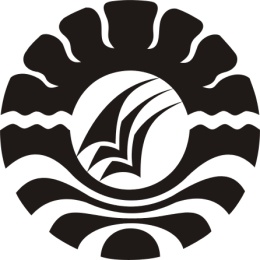 PENINGKATAN  KEMAMPUAN  MOTORIK  HALUS  ANAK  MELALUI KEGIATAN MEMBENTUK PLASTISIN DI TAMAN KANAK-KANAK BAKTI MULIA PATILA KECAMATAN BONE-BONE KABUPATEN LUWU UTARASKRIPSIDiajukan Untuk Memenuhi Sebagian Persyaratan GunaMemperoleh Gelar Sarjana Pendidikan Pada Program Studi Pendidikan Anak Usia Dini Strata Satu Fakultas Ilmu Pendidikan Universitas Negeri MakassarOleh:SRI NENGSIH MULIANINIM. 074904473PROGRAM STUDI PENDIDIKAN GURU PENDIDIKAN ANAK USIA DINIFAKULTAS ILMU PENDIDIKANUNIVERSITAS NEGERI MAKASSAR2013PERSETUJUAN PEMBIMBINGSkripsi dengan judul “ Peningkatan  Kemampuan  Motorik Halus Anak Melalui  Kegiatan Membentuk Plastisin Di Taman Kanak-Kanak Bakti Mulia Patila Kecamatan Bone-Bone Kabupaten Luwu Utara”Atas nama:          Nama	: SRI NENGSIH MULIANI         NIM                     : 074904473         Program Studi     : Pendidikan Guru Pendidikan Anak Usia Dini         Fakultas	  : Ilmu PendidikanSetelah diperiksa dan diujikan, telah memenuhi syarat untuk memperoleh gelar Sarjana Pendidikan (S.Pd) pada program Studi Pendidikan Guru Pendidikan Anak Usia Dini Fakultas Ilmu Pendidikan Universitas Negeri Makassar.Makassar,  Februari 2013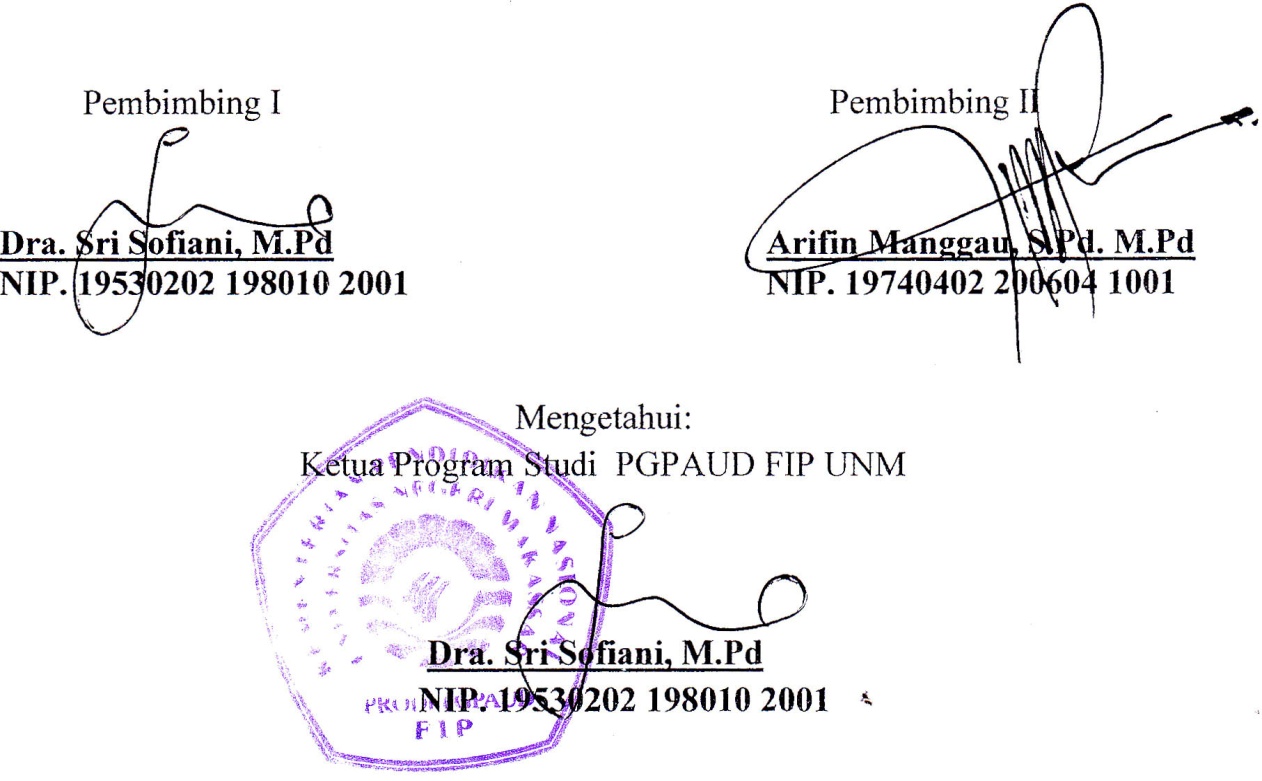 Pembimbing I	Pembimbing IIDra. Sri Sofiani, M.Pd	Arifin Manggau, S.Pd. M.PdNIP. 19530202 198010 2001	NIP. 19740402 200604 1001Mengetahui:Ketua Program Studi  PGPAUD FIP UNM                                                 Dra. Sri Sofiani, M.Pd                                                 NIP. 19530202 198010 2001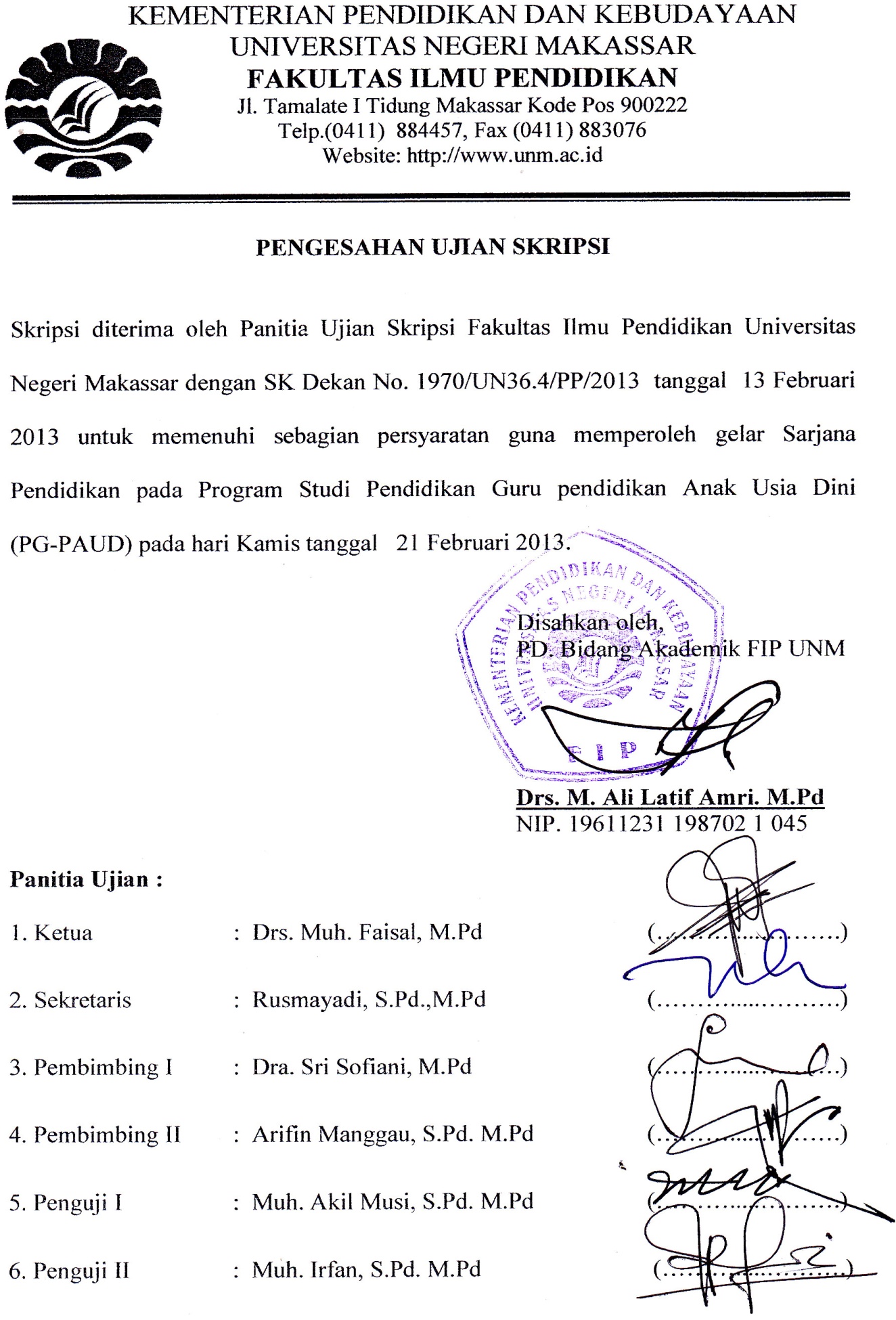 PERNYATAAN KEASLIAN SKRIPSISaya yang bertanda tangan di bawah ini:Nama	:	SRI NENGSIH MULIANINim 	: 	074904473Program Studi	:	Pendidikan Guru Pendidikan Anak Usia Dini (PGPAUD)Judul Skripsi	:	Peningkatan Kemampuan Motorik Halus Anak Melalui Kegiatan Membentuk Plastisin Di Taman Kanak-Kanak Bakti Mulia Patila Kecamatan Bone-Bone Kabupaten Luwu UtaraMenyatakan dengan sebenarnya bahwa skripsi yang saya tulis ini benar merupakan hasil karya saya sendiri dan bukan merupakan pengambilalihan tulisan atau pikiran orang lain yang saya akui sebagai hasil tulisan atau pikiran sendiri. Apabila dikemudian hari terbukti atau dapat dibuktikan bahwa skripsi ini hasil jiplakan, maka saya bersedia menerima sanksi atas perbuatan tersebut sesuai ketentuan yang berlaku.Makassar,  Februari 2013       Yang membuat pernyataan,       SRI NENGSIH MULIANIMOTTO DAN PERUNTUKKANTiada sesuatu yang terindah dalam hidup ini selain berbuat yang terbaik di jalan yang Allah SWT ridhoiSiapa yang menginginkan kehidupan dunia, maka dia harus berilmuSiapa yang menginginkan kehidupan akhirat, maka dia harus berilmuDan Siapa yang menginginkan keduanya, maka dia harus berilmu(HR. Bukhari)Karya ini kuperuntukkan bagi kedua orang tuaku yang senantiasa mendoakanku. Untuk suamiku, anakku, saudara-saudaraku yang selalumemberikan motivasi. Dan untuk teman-temankuyang selalu setia menemaniku.ABSTRAKSri Nengsih Muliani, 2013. “Peningkatan Kemampuan Motorik Halus Anak Melalui Kegiatan Membentuk Plastisin Di Taman Kanak-Kanak Bakti Mulia Patila Kecamatan Bone-Bone Kabupaten Luwu Utara”. Skripsi dibimbing oleh Dra. Sri Sofiani, M.Pd. dan Arifin Manggau, S.Pd., M.Pd. Program Studi Pendidikan Guru Pendidikan Anak Usia Dini Fakultas Ilmu Pendidikan Universitas Negeri Makassar.Masalah dalam penelitian ini adalah bagaimanakah peningkatan motorik halus anak melalui kegiatan membentuk plastisin pada anak di Taman Kanak-Kanak Bakti Mulia Patila Kecamatan Bone-Bone KabupatenLuwu Utara? Penelitian ini menggunakan pendekatan kualitatif dengan jenis penelitian tindakan kelas. Penelitian ini bertujuan untuk mengetahui peningkatan kemampuan motorik halus anak melalui kegiatan membentuk plastisin di Taman Kanak-Kanak Bakti Mulia Patila Kecamatan Bone-Bone Kabupaten Luwu Utara. Subjek penelitian adalah 15 anak terdiri dari 8 laki-laki, 7 perempuan dan 1 orang guru di kelompok B. Teknik pengumpulan data yang digunakan yaitu dengan melakukan observasi dan dokumentasi. Adapun analisis   penelitian ini menggunakan teknik analisi deskriftip. Pada siklus I menunjukkan kurangnya peningkatan kemampuan motorik halus pada anak dikarenakan guru membawakan pembelajaran kurang menarik perhatian anak sehingga hasilnya kurang maksimal. Sedangkan pada siklus II peningkatan kemampuan motorik halus anak mengalami peningkatan dengan baik hal ini dikarenakan perencanaan dan pelaksanaan pembelajaran disiapkan secara maksimal. Hal ini dapat dilihat di mana otot-otot jari dan pergelangan anak sudah tidak kaku lagi serta kemampuan anak dalam mengkoordinasikan mata dan tangan dalam kegiatan membentuk plastisin  ketika meremas dan membentuk bahan plastisin. Dengan demikian direkomendasiksn kepada Taman Kanak-Kanak untuk menggunakan kegiatan membentuk plastisin dalam proses pembelajaran dalam upaya meningkatkan kemampuan motorik halus pada anak.PRAKATAAlhamdulillah, puji syukur kita panjatkan kehadirat Allah SWT, karena berkat, rahmat serta hidayah-Nyalah, sehingga skripsi yang berjudul “Peningkatan Kemampuan Motorik Halus Anak Melalui Kegiatan Membentuk Plastisin di Taman Kanak-Kanak Bakti Mulia Patila Kecamatan Bone-Bone Kabupaten Luwu Utara”, dapat diselesaikan. Penulisan ini dimaksudkan untuk memenuhi salah satu persyaratan guna memperoleh sebutan Sarjana Pendidikan dan menyelesaikan studi Program Pendidikan Guru Pendidikan Anak Usia Dini pada Fakultas Ilmu Pendidikan Universitas Negeri Makassar.Dalam penulisan skripsi ini, penulis banyak mendapat bantuan dari berbagai pihak, baik materil maupun bersifat moril. Untuk itu, saya ucapkan terima kasih yang mendalam kepada Dra. Sri Sofiani, M.Pd. dan Arifin Manggau, S.Pd. M.Pd. sebagai dosen pembimbing yang telah memberikan bimbingan dan motivasi selama penyusunan skripsi ini. Selanjutnya terima kasih juga kami haturkan kepada:Prof. Dr. H. Arismunandar, M.Pd selaku Rektor Universitas Negeri Makassar yang telah memberi peluang untuk  mengikuti proses perkuliahan pada program Studi S1 PGAUD Fakultas Ilmu Pendidikan Universitas Negeri Makassar Prof. Dr. H. Ismail Tolla, M.Pd. selaku Dekan pada Fakultas Ilmu Pendidikan Universitas Negeri Makassar yang telah memberikan dorongan, kebijakan dan nasehatnya sehingga penulis dapat menyelesaikan Skripsi ini dengan baik.Drs. M. Ali Latif Amri M.Pd sebagai PD. I; Drs. A.Mappincara sebagai PD. II; dan Drs. Muh. Faisal, M.Pd. sebagai PD. III FIP UMN, yang telah memberikan layanan akademik, adimistrasi dan kemahasiswaan selama proses pendidikan dan penyelasaian studi. Dra. Sri Sofiani, M.Pd dan Arifin Manggau, S.Pd., M.Pd. masing-masing sebagai Ketua dan Sekertaris Program Studi Pendidikan Guru Pendidikan Anak Usia Dini Fakultas Ilmu Pendidikan Universitas Negeri Makassar yang telah memberikan bimbingan dan pelayanan dalam penyelesaian Skripsi ini.Bapak dan Ibu Dosen serta pegawai / Tata Usaha FIP UNM, atas segala perhatianya dan layanan akademik, ademistrasi, dan kemahasiswaan sehingga perkuliahan dan penulisan Skripsi ini berjalan lancar. Ibu Kepala Sekolah, dan Ibu guru di Taman Kanak-Kanak Bakti Mulia Patila Kecamatan Bone-Bone Kabupaten Luwu Utara yang telah memberikan kesempatan untuk melakukan penelitian selama ini.Suamiku tercinta yang telah memberi dengan ikhlas dukungan dan motivasi kepada saya beserta anakku tercintaAyahanda dan ibu yang telah memberikan kasih sayang dan sumbangsih moril dan material, serta doa sehingga penulis dapat menyelesaikan studi ini.Seluruh rekan mahasiswa PGPAUD Fakultas Ilmu Pendidikan Universitas Negeri Makassar yang tidak bisa saya ucapkan satu-persatu, serta sahabat-sahabatku yang telah memberikan bantuan dan kerjasamanya dalam perkuliahan serta dalam penyusunan SkripsiPenulis sendiri dalam penyusunan Skripsi ini, masih terdapat beberapa kekurangan. Oleh karena itu, saran dan kritik yang bersifat membangun senantiasa diharapkan demi kesempurnaan karya ini. Semoga segala bantuan yang diberikan selama itu bermanfaat bagi penulis dan orang lain serta bernilai ibadah, Amin.Makassar,    Februari  2013PenulisDAFTAR ISI									          HalamanHALAMAN JUDUL	iPERSETUJUAN PEMBIMBING	iiPENGESAHAN UJIAN SKRIPSI ……………………………………………	iiiPERNYATAAN KEASLIAN SKRIPSI	ivMOTTO	vABSTRAK	viPRAKATA	viiDAFTAR ISI	xDAFTAR GAMBAR	xiDAFTAR TABEL	xiiDAFTAR LAMPIRAN	xiiiBAB I PENDAHULUANA. Latar Belakang Masalah	1B.	Rumusan Masalah	7C.	Tujuan Penelitian	7D.	Manfaat Penelitian	7BAB IIKAJIAN PUSTAKA, KERANGKA PIKIR DAN HIPOTESIS TINDAKANA.	Kajian Pustaka	8Motorik halus	8Kegiatan membentuk plastisin	13B.	Kerangka Pikir	19C.	Hipotesis Tindakan	21BAB III METODE PENELITINA.	Pendekatan dan Jenis Penelitian 	22B.	Fokus Penelitian	23C.	Setting dan Subjek Penelitian	23D.	Prosedur dan Desain Penelitian	24	E.	Teknik Pengumpulan Data	33F. Teknik Analisis Data dan Standar Pencapaian	34BAB IV HASIL PENELITIAN DAN PEMBAHASANHasil Penelitian	35Pembahasan	58BAB V KESIMPULAN DAN SARANKesimpulan	61Saran	61DAFTAR PUSTAKALAMPIRAN                                                DAFTAR GAMBARHalamanGambar 2.1. Kerangka Pikir	19Gambar 3.1. Skema Prosedur Penelitian	24DAFTAR TABELHalamanTabel 1  Rekapitulasi Siklus I dan Siklus II	59DAFTAR LAMPIRANHalamanLampiran 1. Kisi-kisi Instrumen	64Lampiran 2.Rencana Kegiatan Harian Siklus I Pertemuan I	65Lampiran 3. Rencana Kegiatan Harian Siklus I Pertemuan II	66Lampiran 4. Rencana Kegiatan Harian Siklus II Pertemuan	67Lampiran 5. Rencana Kegiatan Harian Siklus II Pertemuan II	68Lempiran 6. Lembaran  Observasi Aktivitas Belajar Anak Siklus I Pertemuan I	70Lampiran 7. Lembaran Observasi Aktivitas Belajar Anak Siklus I Pertemuan II	72Lampiran 7. Lembaran Observasi Aktivitas Belajar Siklus Anak II Pertemuan I	74Lampiran 7. Lembaran  Observasi Aktivitas Belajar Anak Siklus II Pertemuan II	76Lampiran 6.Lembar Observasi Kemampuan Motorik  Halus Anak Siklus I Pertemuan I	78Lampiran 7.Lembar Observasi Kemampuan Motorik  Halus Anak Siklus I Pertemuan II	80Lampiran 8.Lembar Observasi Kemampuan Motorik Halus Anak Siklus II Pertemuan I	82Lampiran 9.Lembar Observasi Kemampuan Motorik Halus Anak Siklus II Pertemuan II	84Lampiran 11.Lembar Observasi Aspek Guru Siklus I Pertemuan I	85Lampiran 12.Lembar Observasi Aspek Guru Siklus I Pertemuan II	86Lampiran 13.Lembar Observasi Aspek Guru Siklus II Pertemuan I	87Lampiran 14.Lembar Observasi Aspek Guru Siklus II Pertemuan II	88SKRIPSIPENINGKATAN  KEMAMPUAN  MOTORIK  HALUS  ANAK  MELALUI KEGIATAN MEMBENTUK PLASTISIN DI TAMAN KANAK-KANAK BAKTI MULIA PATILA KECAMATAN BONE-BONE KABUPATEN LUWU UTARASRI NENGSIH MULIANIPROGRAM STUDI PENDIDIKAN GURU PENDIDIKAN ANAK USIA DINIFAKULTAS ILMU PENDIDIKANUNIVERSITAS NEGERI MAKASSAR2013